ПАСПОРТчлена Учёного совета Кыргызской академии образования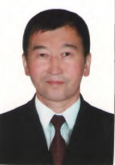 Фамилия		ИманкуловИмя			Муратбек	Отчество		КалматовичПол			муж. Дата рождения  	30. 12. 1960Место рождения	Ат-Башинский р-н, Нарынск. обл.Национальность	КыргызГражданство		Кыргызская Республика Образование			высшее Название вуза			Кыргызский государственный университет Год окончания			1983 Государство				Кыргызская Республика Вид аспирантуры (о/о)        Обучался Год окончания			1997Государство				Кыргызская РеспубликаВид докторантуры(о/з/н)         Соискатель Год окончания			2014Государство				Кыргызская РеспубликаМесто работы в настоящее время Государство				Кыргызская РеспубликаОрганизация			Кыргызская академия образованияДолжность				Заведующий лабораториейСведения об УС (заполняется сотрудниками НАК)Шифр УС Должность в УС Правомочность для фиксированного рассмотрения по научной специальности (шифр) По совокупности научных трудов Наличие учёной степени Степень (К)		кандидат педагогических наук Отрасль науки			педагогические науки Шифр специальности (по номенклатуре научных работников) 13.00.01. Дата присуждения			2001 Степень (Д)		— Отрасль науки			— Шифр специальности (по номенклатуре научных работников) Дата присуждения			— Наличие учёных званий Учёное звание		доцент Специальность			педагогика Учёный совет (академический совет)					... Дата присвоения 			2007Учёное звание (профессор) Специальность			 -Учёный совет (академический совет) 				... Дата присвоения 			... Наличие академических званий Звание Звание Основные научные труды Государственный образовательный стандарт школьного исторического образования Кыргызской Республики (Руководитель рабочей группы), Бишкек, 2005 г.Государственный образовательный стандарт школьного образования Кыргызской Республики по курсу «Человек и общество» (Член рабочей группы), Бишкек, 2005 г.Государственный стандарт по предмету “История” для 5-9 классов (Руководитель рабочей группы), Бишкек, 2015 г.Государственный образовательный стандарт школьного образования Кыргызской Республики по курсу «Человек и общество» для 5-9 классов (Руководитель рабочей группы), Бишкек, 2015 г.Государственный стандарт по предмету “История религиозной культуры” для 9 классов (Руководитель рабочей группы), Бишкек, 2017 г.Программы для по “История религиозной культуры” для 9 классов (Руководитель авторского коллектива), Бишкек, 2017 г.Программы для общеобразовательных школ, гимназий и лицеев по истории для 5-11 классов (член авторского коллектива).Программы для по истории для 5-9 классов (Руководитель авторского коллектива).Автор учебника «История Кыргызстана» для 9 классов:на кыргызском языке (1998, 2003 и 2004 гг., Кыргызстан, Бишкек).на узбекском языке (1996 г., Кыргызстан, Жалал-Абад, и 2004 гг. Кыргызстан, Бишкек).на русском языке (2006 гг. Кыргызстан, Бишкек).Историко-культурный атлас Кыргызстана, 2001 г., Довер (США), Москва (Россия), Бишкек (Кыргызстан).Интерактивные методы обучения и управление классом (Сайназаров К., Иманкулов М., Шультер Б. и др.), (кыргызском, русском, узбекском языках), 2004 г., Бишкек.Учебник «Новая история» для 8 классов (А.Дооталиев, Иманкулов М., Саалаев О.), 2007 г., Бишкек.История Кыргызстана. Научное академическое издание в 3 томах. 3 том. XX – XXI вв. Авторский коллектив. Соааторство. Бишкек, 2016.Суверенный Кыргызстан. Дополнения к учебнику «История Кыргызстана» для 9 классов:на кыргызском языке (2017 гг., Кыргызстан, Бишкек).на русском языке (2017 гг. Кыргызстан, Бишкек).на узбекском языке (2017 гг. Кыргызстан, Бишкек).История Кыргызстана. Научное академическое издание в 7 томах. 6 том. Советский период. Ответственный редактор: Иманкулов М.К., Жуманалиев А.Ж. Авторский коллектив. Соавторстве.Refektion of the Ancient Kyrgyz Three-Member model of the World in Tengrianizm. Кембридж университетинин басылмасында жарыяланган макала, Улуу Британия, 2018-ж.Еще раз о потерях в период восстания 1916 года в Кыргызстане. Коллективная монография.  Изучение 1916 года: деполитизация и гуманизация знаний о Восстании в Центральной Азии“ Бишкек, 2020 г.Конституция Кыргызской Республики. 2021.30 лет независимой  Кыргызской Республике. «Кутбилим», август, 2021Дата заполнения 22.03.2023 г. Подпись: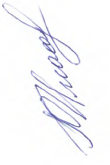 